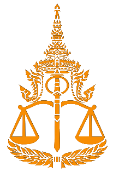 ใบสมัครงานจ้างเหมาบริการตำแหน่งพนักงานขับรถยนต์สำนักงานอัยการจังหวัดสิงห์บุรี1.ชื่อ – นามสกุล : …………………………..............…………………………......………ชื่อเล่น……………………….......…… 
2.ประวัติส่วนตัว ที่อยู่ตามทะเบียนบ้าน  เลขที่ …………...….. หมู่ที่………..…… ถนน ……………......…………........  
    ตำบล/แขวง …………………..................….................. อำเภอ/เขต ……………...................................……………. 
    จังหวัด ..........................................................................................  รหัสไปรษณีย์ ……………………............… 
    e-mail …………………………………………………………………………………………………………………………………………     ที่อยู่ปัจจุบัน  เลขที่………………………... หมู่ที่……….…….. ถนน ............……………....……...............................    
    ตำบล/แขวง ……………………........................…………... อำเภอ/เขต ………………………...............................… 
    จังหวัด ...…………............…......................... รหัสไปรษณีย์ ……………………. โทรศัพท์ …………...............…... 
    วัน เดือน ปีเกิด ................….....................อายุ……... ปี..........เดือน สัญชาติ……............ เชื้อชาติ……............    
    ศาสนา ………………............ บัตรประชาชนเลขที่..............…...........................................................................    
    สถานที่ออกบัตร……………………..........................… บัตรหมดอายุ………...................................…................... 3. วุฒิการศึกษา...................................................................................................................................................    สถาบันที่สำเร็จการศึกษา................................................................................................................................4. สถานภาพ   (   ) โสด    (   ) แต่งงาน    (   ) หม้าย    (   ) แยกกัน/หย่า 
5. ความสามารถพิเศษ  …………………………………………………………………………………..........................……………   
    ……………............................................………………………………………………………………………………………………. 6. กรณีฉุกเฉินบุคคลที่ติดต่อได้…………………..……................................ เกี่ยวข้องกับผู้สมัคร............................. 
    ที่อยู่.................................................................................................... โทร.…..........................................…...7. สำเนาเอกสารหลักฐานแนบท้ายใบสมัคร พร้อมรับรองสำเนาถูกต้อง	(    ) สำเนาบัตรประจำตัวประชาชน	(    ) สำเนาทะเบียนบ้าน	(    ) สำเนาใบอนุญาตขับรถ		(    ) หลักฐานอื่น ๆ ระบุ.................................................	(    ) สำเนาวุฒิการศึกษา       	ข้าพเจ้าขอรับรองว่า ข้อความดังกล่าวทั้งหมดในใบสมัครนี้เป็นความจริงทุกประการ หลังจากทางสำนักงานอัยการจังหวัดสิงห์บุรี รับเข้าทำงานแล้ว หากปรากฏว่า ข้อความในใบสมัครงาน เอกสาร
ที่นำมาแสดง หรือ รายละเอียดที่ให้ไว้ไม่เป็นความจริง สำนักงานอัยการจังหวัดสิงห์บุรี มีสิทธิ์ที่จะเลิกจ้างข้าพเจ้าได้โดยไม่ต้องจ่ายเงินชดเชยหรือค่าเสียหายใด ๆ ทั้งสิ้น ลงชื่อ ……..……………………………….. ผู้สมัคร      
        (………….......………………………………)        ………./…….…./……….. 